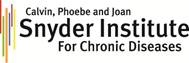 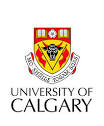 BEVERLEY PHILLIPS PhD SCHOLARSHIP APPLICATIONTHE APPLICATION SHOULD BE SUBMITTED BY E-MAIL TO THE SNYDER SCHOLARSHIP PROGRAM DIRECTOR  (snydered@ucalgary.ca) NO LATER THAN 4:00 p.m. ON FRIDAY 26th NOVEMBER 2021 AS INDICATED IN THE AWARD TERMS OF REFERENCE. THE APPLICATION AND ALL RELEVANT SUPPORTING DOCUMENTS MUST BE SUBMITTED AS A SINGLE PDF FILE.As a public body, the Snyder Institute of Chronic Diseases is regulated by the Freedom of Information and Protection of Privacy Act (FOIPP) of Alberta. As such, the information on this Personal Data page will be for internal use ONLY.SECTION 1:  PERSONAL DATASECTION 2:  SIGNATURES If you have already contacted or been accepted by a supervisor in the Snyder Institute, please complete the signature section. The undersigned agree to, and accept, the general conditions governing any award made pursuant to the sponsorship of this application as set out in the Scholarship Guidelines, available at http://snyder.ucalgary.ca/education   APPLICANTAPPLICANT’S NAMEPRIMARY SUPERVISORPROJECT TITLEGRADUATE PROGRAMOTHER INFORMATION	APPLICANT’S NAME:       ACADEMIC BACKGROUND OF APPLICANTAPPLICANT’S CURRENT AND COMPLETED UNIVERSITY PROGRAMS – Append all university-level transcripts to this page. These can be copies signed by a university official or prospective supervisor and should be incorporated into the PDF file.ACADEMIC INTERRUPTIONInclude relevant academic interruptions in your career progress. Please provide an explanation indicating the period and reasons for the interruption (e.g., parental leave, bereavement leave, sabbatical, work experience). Describe how these interruptions have affected your career plan.RESEARCH AND OTHER RELEVANT WORK EXPERIENCE OF APPLICANTAPPLICANT’S NAME:       UNIVERSITY ACADEMIC ACHIEVEMENTS (Prizes, Honours, Awards) (Insert additional pages if necessary)APPLICANT’S ACCOMPLISHMENTSAppend an outline to this page of your relevant academic, leadership, work and/or research accomplishments and/or experiences that you have accomplished to date. Contributions described in this section may include academic, non-academic and research achievements (please see instructions). Provide background information on major scholarships or awards and their significance. Publications are to be listed on a separate page (please see instructions). Do not exceed one typed page. Please use Times Roman font, 12 point text, single spaced, 2 cm margins.APPLICANT’S CAREER DEVELOPMENT PLANAppend a document to this page describing your career goals and how the above achievements, publications, awards and related work and research experiences have prepared you to this point to meet your career aspirations. Also, outline the reasons for undertaking the current program of study as it relates to your career progression, your specific career objectives and how your future career plan(s) will be enhanced by the proposed research training experience outlines in this application. Do not exceed one typed page. Please use Times Roman font, 12 point text, single spaced, 2 cm margins.APPLICANT’S NAME:       LETTERS OF REFERENCEIdentify the THREE individuals who have been asked to submit a letter of reference on your behalf. If a research supervisor has been identified, one of the three requested letters must be from the primary research supervisor. Letters of reference should highlight the applicant’s strengths as they relate to suitability and experience for the proposed work in this training environment (e.g. originality, technical ability, demonstrated skills, judgment, critical skills, etc.) and the benefit that the proposed experience would provide the applicant towards their career goals.Letters of reference should be submitted by e-mail directly to snydered@ucalgary.ca by the stipulated deadline date.The letter from the proposed supervisor must provide details and rationale for selecting and proposing the candidate for Snyder support. The letter must also include a commitment to continued funding at the expiry of the Beverley Phillips Graduate Award and any other details requested as outlined in the award terms of reference APPLICANT’S NAME:       PROPOSED RESEARCH PROJECTThe applicant is to provide a detailed description of the proposed research project for the period during which the award is to be held. Background information should indicate the position and significance of the proposed research within the context of the current knowledge of the field. The research plan outlining the proposed project should state the specific objectives; outline the methodological approach; and the defined key milestones or deliverables to be achieved. Do not exceed the space provided below.Name: Surname, First Name, Middle Initials(s)Name: Surname, First Name, Middle Initials(s)Name: Surname, First Name, Middle Initials(s)Name: Surname, First Name, Middle Initials(s)Name: Surname, First Name, Middle Initials(s)Name: Surname, First Name, Middle Initials(s)Name: Surname, First Name, Middle Initials(s)Name: Surname, First Name, Middle Initials(s)Birthdate:Birthdate:Birthdate:Sex:Sex:Sex:Sex:Sex:YearMonthDayMaleFemaleFemale         Prefer not to declare          Complete Mailing Address:Complete Mailing Address:Complete Mailing Address:Additional Contact Details:Additional Contact Details:Additional Contact Details:Additional Contact Details:Additional Contact Details:Phone:Phone:Phone:Fax:Fax:Fax:E-mail:E-mail:E-mail:Signature of:Printed NameDateApplicant:Proposed Supervisor/Co-Supervisor:                                                               APPLICANT’S NAME:       BEV PHILLIPS SCHOLARSHIP APPLICATION FORMBEV PHILLIPS SCHOLARSHIP APPLICATION FORMSurname, First Name & Initial(s)Proposed Supervisor (Surname, First Name & Initial(s))Actual or anticipated start date of training program (YYYY/MM):Anticipated completion date of training program (YYYY/MM):Department/Faculty registered in:Proposed start date for award (YYYY/MM/DD):Does your project involve:Use of Animals	YES	NOHuman Subjects	YES	NOBiohazards	YES	NOHave you applied to another granting agency for a similar award?Have you applied to another granting agency for a similar award?	YES	NOIf yes, please identify the agency      If yes, please identify the agency      If yes, please identify the agency      If yes, please identify the agency      DegreeUniversity/InstitutionCountrySupervisorDates of EnrolmentDates of EnrolmentDegreeUniversity/InstitutionCountrySupervisorFrom (YYYY/MM)To (YYYY/MM)From (YYYY/MM)To (YYYY/MM)PositionInstitution/Company/City/CountrySupervisor’s NamePrizes/Honors/AwardsAwarded ByLocal/Provincial/National/InternationalYear(s) Won/HeldOutline of relevant accomplishments/experiences attached:	YES	NOPublication list attached:	YES	NOCareer development plan attached:	YES	NONameInstitution/OrganizationEmail Address(Primary Supervisor)